هو الله - ای طالب باقيات صالحات اولاد و احفاد که با…حضرت عبدالبهاءاصلی فارسی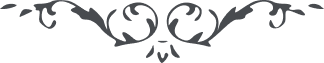 ٢٠١ هو الله ای طالب باقيات صالحات اولاد و احفاد که با شرف اعراق مؤيّد به حسن اخلاق هستند يعنی مستفيض از تجلّيات نيّر آفاق گردند از باقيات صالحات معدودند والّا مبغوض و مغضوب و مردود و پدر مخاطب بأنّه ليس من اهلک انّه عمل غير صالح. از فضل حقّ اميدواريم که چنين اولاد به شما عنايت فرمايد والّا فلا. تو مقبول درگاه جمال قدمی چه غم اولاد داری. ع ع 